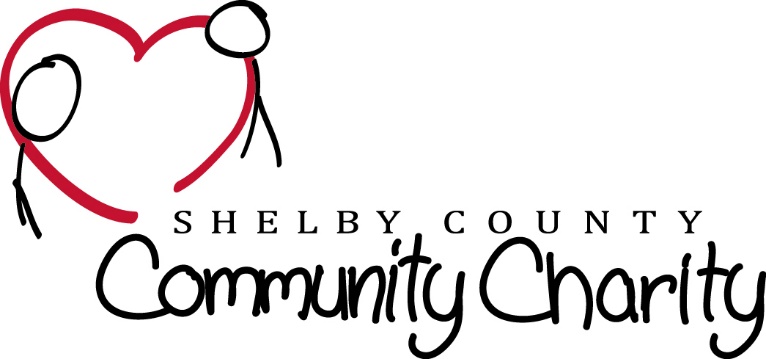          Michael Long Day Golf Scramble Entries:Please send this form to:    Shelby County Community CharityP.O. Box 284 Shelbyville, KY 40066 or email to jimmy@hbarrysmith.comFriday & Saturday May 10 and 11, 2024 at the Shelby County Country ClubFriday Evening, May 10th Celebration kickoff with lite Food/ cash bar/Small Live Auction/ Raffle /Music/At the ClubhoudrTee Times available Friday May 10th for Practice Rounds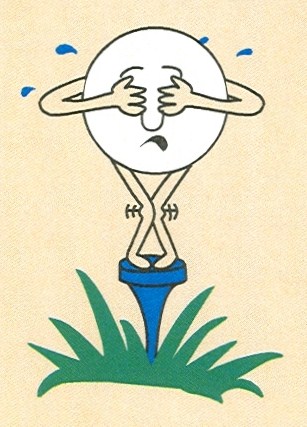 (Sign up and Pay at Pro Shop)Saturday May10th-  *Golf Scramble*  $125 per personIncludes Brunch, Golf, and 6 tickets for on Course Refreshments.Lunch is provided with cash donation9 a.m. Brunch & Golfer Check in10 a.m. Calcutta Auction – 10:30 a.m. Shotgun Start4 p.m.(ish) Scramble Winners Announced /Closing Ceremony with LIVE Auction.Music Entertainment / Cash Bar to follow down at the Members Lounge(Must Be 21 & Older for Evening Events)Saturday evening event is open to non-Golfers/The PublicHOLE SPONSORSHIPS, CASH and AUCTION DONATIONS: SEE REVERSE SIDE!Hole Sponsor $100 								(You can use your own sign or we will be happy to make you one) Cash Donation: $							Auction Donation:								Auction donation DEADLINE is Wednesday Msy8, 2024Auction items can be picked up or dropped off at HOME|LAND of KY., 179 Alpine Drive, Shelbyville, KY. 40065 or cash donation for Auction can be mailed to P.O. Box 284 Shelbyville, KY 40066.   Call DANIELLE DIXON (502)523 -0443 for more live auction information.Total Amount Enclosed: $			CHECKS PAYABLE TO: Shelbyville County Community Charities or SCCCPlease ask for Your Tax deductible receipt if needed For Additional information and questions on The Golf Tournament please Contact Jimmy Willard at (502) 321-1111 Or email: jimmy@hbarrysmith.comCORPORATE SPONSORSHIP OPPORTUNITIES SHELBY COUNTY COMMUNITY CHARITY 29TH ANNIVERSARY OF THE MICHAEL TODD LONG GOLF TOURNAMENTPLATINUM LEVEL - $5,000: Includes two team entries for 6 players each, a banner along entrance and major highway, organization or business name/logo on golf balls given to all players and Long Drive Contest sponsor.GOLD LEVEL - $2,500: Includes one team entry for 6 players, two hole sponsor signs, banner displayed at Clubhouse, and Hole in One contest sponsor. Closest to Pin contest sponsor.SILVER LEVEL - $1,500: Includes one team entry for 6 players and a banner displayed at the clubhouse and sponsorship of all rental carts during the golf tournament.BRONZE LEVEL - $1,000: Includes one team entry for 6 players and a banner displayed at the clubhouse.BRASS LEVEL: - $500: Includes banner displayed at club house and one hole sponsorship.ADDITIONAL DONATIONS: Any amount is acceptable as a donation that will be used for prize money, cart rentals, promotional materials, and other tournament related expenses.  NAMEPHONEEMAILADDRESS 1.) 2.) 3.) 4.) 5.) 6.)